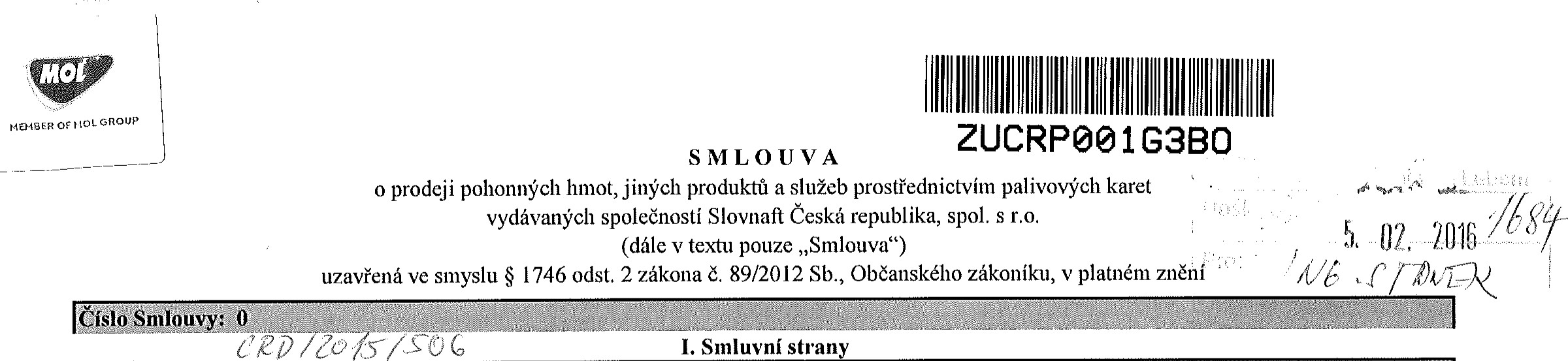 společně dále v textu pouze „Smluvní strany”.II. Předmět Smlouvy, obchodní podmínkyl. Předmětem této Smlouvy je závazek společnosti SLOVNAFT vystavit Zákazníkovi palivové karty vydávané společnosti SLOVNAFT (dále jen „Palivové karty") podle volby Zákazníka v souladu s Všeobecnými obchodními podmínkami pro používání palivových karet vydávaných společnosti Slovnaft Česká republika, spol. s r.o. (dále jen „VOP"), které tvoři nedílnou součást této Smlouvy, a umožnit mu nakupovat pohonné hmoty, další produkty a služby na příslušných čerpacích stanicích dle VOP. Předmětem této Smlouvy je současně závazek Zákazníka přijmout Palivové karty, splnit závazky podle této Smlouvy a v souladu s touto Smlouvou platit za produkty a služby zakoupené prostřednictvím Palivových karet.2. Smluvní strany se dohodly na individuálních obchodních podmínkách používání Palivových karet uvedených v Příloze č. l, která tvoří nedílnou součást této Smlouvy.III. Další ustanoveníSmluvní strany se dohodly, že Zákazník pro účely vystavení a používání Palivových karet vyplní Informační formulář o zákazníkovi a Závaznou objednávku Karet, ve které uvede počet, typ a variantu požadovaných Palivových karet (viz Článek 2. VOP) spolu s požadovaným produktovým kódem pro každou kartu (viz VOP). Zákazník bere na vědomí, že bez řádného a úplného vyplnění veškerých požadovaných údajů nebude možné vystavit a doručit Palivové karty Zákazníkovi.Smluvní strany se dohodly, že všechny smluvní podmínky, které nejsou uvedeny v této Smlouvě, nebo jejichž význam z ustanovení této Kupní smlouvy dostatečně nevyplývá, nebo jejichž výklad by byl sporný, se budou řídit příslušnými ustanoveními VOP. Podpisem této Smlouvy Zákazník prohlašuje, že se s VOP předem řádně seznámil a souhlasí s celým jejich zněním. SLOVNAFT si vyhrazuje právo v případě nevyhnutelné potřeby VOP jednostranně změnit, nebo úplně nahradit způsobem v nich uvedených,IV. Závěrečná ustanoveníSmlouva nabývá platnosti a účinnosti dnem podpisu obou Smluvních stran. V případě, že Smluvní strany nepodcpíší tuto Smlouvu ve stejný den, Smlouva nabude platnost a účinnost dnem podpisu té Smluvní strany, která Smlouvu podepsala později.Dnem podpisu této Smlouvy jsou Smluvní strany vázány svými projevy vůle. Smluvní strany prohlašují, že tuto Smlołłvu uzavírají svobodně, a že jejich smluvní volnost není omezena.Kterákoliv smluvní strana łnůž,c vypovědět tuto Smlouvu s dvouměsíční výpovědní lhůtou, která začíná plynout prvním dnem měsíce následuj ícího po doručení písemné výpovědi druhé Smluvní straně.Vztahy Smluvních síran vyplývající z této Smlouvy, i vztahy v této Smlouvě blíže neupravené, se budou řídit příslušnými ustanoveními ()bčanského zákoníku a dalšími všeobecně závaznými právními předpisy České republiky, a to v uvedeném pořadí.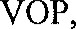 Jednotlivá ustanovení každého článku a odstavce této Smlouvy a jsou vymahatelné nezávislc na sobě a neplatnost kteréhokoliv z nich nebude mít žádný vliv na platnost ostatních ustanovení s výjimkou případů, kde je 7, důvodu důležitosti povahy, nebo jiné okolnosti týkající se takového neplatného ustanovení zřejmé, že dané ustanovení nemůže být odděleno od ostatních příslušných ustanovení. V případě, že některé z uvedených ustanovení bude neplatné, přičemž jeho neplatnost bude způsobená některou jeho částí, bude dané ustanovení platit tak, jakoby byla předmětná část vypuštěna. Pokud však takový postup není možný, Smluvní strany se zavazují uskutečnit všechny potřebné kroky za účelem dohody, která stanoví podobný účinek, kterým se neplatné ustanovení v souladu s aplikovatelným právním řádem nahradí.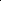 .Jakékoliv změny této Smlouvy je lze provádět výlučně Ibrmou písemných očíslovaných dodatků podepsaných oběma Smluvními stranami, kromě změny kreditního limitu prováděnou společností SLOVNAFT.Smluvní strany výslovně prohlašují, že tato Smlouva nevyvolává právní následky plynoucí ze zvyklostí a zavedené praxe smluvních stran ve smyslu ustanovení 545 občanského zákoníku. V souladu s ustanovením 558 odst. 2 občanského zákoníku si smluvní strany sjednávají, že dispozitivní ustanovení občanského zákoníku a dalších obccnč závazných právních předpisů mají přednost před obchodními zvyklostmi.Smluvní strany tímto prohlašují, že podpisem Smlouvy na sebe berou nebezpečí změny okolností a žádná ze smluvních stran tedy není oprávněna domáhat se po druhé smluvní straně a/neb() soudně obnovení jednání o této Smlouvě z důvodu podstatné změny okolností zakládající hrubý nepoměr v právech a povinnostech Smluvních stran.Strana 1 z 2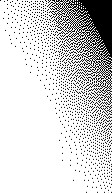 Smluvní strany se dohodly, že SLOVNAFT je oprávněn jednostranně změnit ustanovení VOP, přičemž se SLOVNAFT zavazuje každou takovou zrněnu písemně oznámit zákazníkovi. Taková złnčna nabude účinnost 30 dní po dni zveřejnění.IO. Smluvní strany tímto potvrzují, že ujednání této Smlouvy a jejich příloh a zejména článku IV. odst. 9. této Smlouvy nepředstavuje ujednání porušující dobré mravy či veřejný pořádek ve smyslu ustanovení I odst. 2 zákona č. 89/2012 Sb., občanského zákoníku.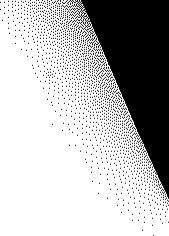 Smlouva je vyhotovená ve dvou stejnopisech, přičemž každá Smluvní strana obdrží jeden stejnopis.Smluvní strany prohlašují, že tato Smlouva nebyla uzavřená za nevýhodných podmínek nebo v tísni, že si Smlouvu přečetly, jejímu obsahu a znění porozuměly a na důkaz souhlasu s jejím obsahetn ji osoby oprávněné jednat jménem Smluvních stran podepisují.Příloha č. 1: Individuální obchodní podmínky pro používání Palivových karetPříloha č. 2: Všeobecné obchodní podmínky pro používání palivových karet společnosti Slovnaft Česká republika, spol. s r.o., ze dne 14, 12015V Praze dne 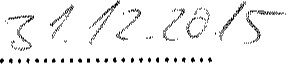 S vnaft Česká republika, 	jeqnatel	jednatel	ředitel	Za úplnost a správnost údajů ve smlouvě zodpovídá: Zuzana Držmíšková	Totožnost ověřil dne: .podpis .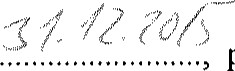 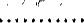 2 2příloha č. 1 Smlouvy o prodeji motorových paliv a jiných produktů a služeb prostřednictvím palivových karet vydávaných společností Slovnaft Ceská republika, spol. s r.o.:Individuální obchodní podmínky pro používaní Palivových karetSlovnaft Ceská republika, spol. s r.o.člen skupiny MOLVšeobecné obchodní podmínky pro používání palivových karet vydávaných společností Slovnaft Česká republika, spol. s r.o.Preambule společnost Slovnaft Česká republika, spol. s r.o. vyznává ve všech svých smluvních vztazích cestu náležitého R zodpovědného plnění veškerých svých smluvních povinností stejný přístup očekává i od svých smluvních partnerů. Čestný a poctivý hospodářský styk a vzájemná spokojenost z uzavřených obchodů jsou pro ni nejvyšší prioritou, proto v zájmu dobrých vztahů a v dobré víře ustanovuje tyto Všeobecné obchodní podmínky pro používání palivových karet vydávaných společností Slovnaft Českárepublika, spol. s r.o.článek 1.Úvodní ustanoveníTyto Všeobecné obchodní podmínky pro používáni palivových karet vydávaných společností Slovnaft Česká republika, spol. s r.o. (dále v textu jen „VOR') upravuji právni vztahy mezi společností Slovnaft Česká republika, spol. s r.o., IČ: 49450301, společnost zapsaná v obchodním rejstříku Městského soudu v Praze, oddíl C, vložka 96735 (dále jen „SLOVNAFT”) a jejími zákazníky (dále jen „Zákazník") (společně také uvádění jako „Smluvní strany") v rámci obchodních vztahů vyplývajících z poskytnutí a používání palivových karet vydávaných společnosti SLOVNAFT (dále jen „Palivové karty), zejména při nákupu pohonných hmot, služeb a nákupu jiných produktů, poskytovaných na čerpacích stanicích v České republice a zahraničí (dále jen „ČS") akceptujících Palivové karty, jejichž aktuální seznam je uveden na internetové stránce Tyto VOP obsahují popis Palivových karet, určují jejich typy a varianty, všeobecná pravidla používání Palivových karet, bezpečnostní pokyny pro jejich používání, stanovují způsob vyřízení reklamací a vymezují podmínky akceptace GOLD katly v zahraničí. Tyto VOP tvoří nedílnou součást Smlouvy o prodeji pohonných hmot, jiných produktů a služeb prostřednictvím palivových karet vydávaných společnosti Slovnaft Česká republika, spol. s r.o. (dále v textu pouze „Smlouva").článek 2.Typy a varianty palivových karet2.I. Společnost SLOVNAFT vydává následující typy Palivových karet:GOLD karta: Palivová karta s magnetickým proužkem s osobním identifikačním kódem (dále jen PIN kód) určená pro tuzemské a zahraniční používání,SILVER karta: Palivová karta s magnetickým proužkem s osobním identifikačním kódem (dále jen PIN kód) určená pouze pro tuzemské používání,(Grafická podoba a design Palivových karet mohou podléhat změnám.)2.2. Společnost SLOVNAFT vydává svým Zákazníkům následující druhy Palivových karet:Palivové karty vydané na státní poznávací značku (dále jen „SPZ”): Při tomto druhu je Palivová karta vydána Zákazníkovi na jím uvedenou SPZ. Zákazník, stejně jako držitel Palivové karty, je oprávněn tyto využívat výlučně při nákupu pohonných hmot za předpokladu, že SPZ vozidla, do kterého se tankuje, se shoduje s SPZ uvedeným na Palivové kartě. Zákazník, stejně jako jím určený držitel Palivové karty, se zavazuje tankovat pohonné hmoty jen do palivové nádrže motorového vozidla s SPZ uvedené na Palivové kartě. Společnost SLOVNAFT je oprávněná odmítnout akceptaci Palivové karty v případě, že se SPZ uvedená na Palivové kartě a SPZ tankovaného motorového vozidla neshodují.Karty vydané na osobu: Při této variantě Palivové karty Zákazník uvede jméno a příimeni osoby oprávněné používat Palivovou kartu (dále jen „držitel Palivové karty”) do Závazné objednávky Karet. Provozovatel ČS a společnost SLOVNAFT jsou oprávněni požádat držitele Palivové karty, aby předložil vhodný doklad ke své identifikaci za účelem ověření jeho oprávnění k nákupu pohonných hmot, služeb nebo produktů. V případě Palivové karty vydané na osobu je Zákazník nebo jím určený držitel Palivové karty oprávněný natankovat pohonné hmoty jen do palivové nádrže motorového vozidla (ne do jiných obalů).Karty garážové (GARAGE): Při této variantě Palivové karty jsou pohonné hmoty vydány Zákaznikovi nebo držiteli Palivové kany do palivové nádrže jakéhokoliv motorového vozidla, přičemž na Palivové kartě je uveden jakýkoliv Zákazníkem požadovaný text v rozsahu IO znaků. V tomto případě nebude společnost SLOVNAFT ověřovat ani SPZ motorového vozidla ani totožnost držitele Palivové kany.Karty sudové (BARREL): Při této variantě Palivové karty jsou pohonné hmoty vydány Zákazníkovi nebo držiteli Palivové karty do jakékoliv nádrže určené pro přepravu pohonných hmot a/nebo palivové nádrže jakéhokoliv motorového vozidla, přičemž na kaftč je uveden text BARREL společně s číselným označením. V tomto případě nebude Provozovatel ČS ověřovat ani SPZ motorového vozidla ani totožnost držitele Palivové karty,Společnost SLOVNAFT dodá Zákazníkovi typy a varianty Palivových karet podle možností uvedených v odstavcích 2.I . a 2.2. tohoto článku, na základě výběru Zákazníka uvedeného ve formě Závazné objednávky karet.Společnost SLOVNAFT poskytne Zákazníkovi možnost bezhotovostního nákupu vybraných skupin produktů, které Zákazník uvede ve své Závazné objednávce Karet (kombinace podle vlastního výběru), přičemž, Zákazníkovi budou tyto produkty prodány za jejich aktuální kupní cenu, kterou jsou prodávány na příslušné ČS. Výše uvedené se nevztahuje na skupinu produktů — pohonné hmoty. Skupiny produktů, které může Zákazník nakupovat přes Palivové karty na ČS, jsou následující:pohonné hmoty: benzín, motorová nafta, příp. jiné vpohonné hmoty, v rozsahu přístupnosti uvedených pohonných hmot na příslušné CS,služby: jakákoliv služba poskytovaná na příslušné ČS,maziva: jakékoliv mazivo a/nebo olej prodávané na příslušné ČS,doplňky pro ošetření auta a další vybavení pro auta: jakékoliv doplňky pro péči o auto a další vybavení pro auta prodávané na příslušné ČS,obchodní produkt: jakýkoliv obchodní produkt prodávaný na příslušné ČS, který není zahrnutý do výše uvedených skupin.Vzhledem ke skutečnosti, že každá Palivová karta je vydána a použitelná pouze na tu skupinu produktů, kterou Zákazník definoval před samotným vydáním Palivové karty, jakýkoliv požadavek Zákazníka na změnu, zúžení nebo rozšíření skupin produktů je možné uskutečnit výměnou Palivové karty podle Článku 6.těchto vop.článek 3.Popis palivové karty3.I. Palivové karty obsahují na přední straně embosované a vytlačené údaje v následující struktuře:název Palivové karty — typ Palivové karty, označený jako GOLD karta, SILVER karta,číslo Palivové karty — 16-ti místné unikátní číslo, které Palivovou kartu identifikuje,místo pro individuální zápis — dvouřádkový prostor, do kterého je možné na základě požadavku Zákazníka uvést název/jméno Zákazníka či jméno držitele aSPZ,platnost Palivové karty — označená jako VALID THRU, ve tvaru ROK/MĚSÍC,produktový kód — údaj o nastavených možnostech bezhotovostního nákupu pohonných hmot, služeb a dalšího produktu.3.2. Podrobné zobrazení Palivových karet a všech ostatních informací o údajích na nich uvedených, je možno nalézt na internetové stráncečlánek 4.Vydávání palivových karet4.I. Zákazník při podpisu Smlouvy nejdříve vyplní Informační formulář o Zákaznikovi a Závaznou objednávku Karet. Vzory obou íörmulářů poskytne obchodní zástupce a rovněž se nacházejí na internetové stránce společnosti SLOVNAFTV případě, že došlo k podepsání Smlouvy oběma smluvními stranami, společnost vydá Zákaznikům závazně objednané Palivové karty ve lhůtě 14 dnů ode dne, kdy má k dispozici všechny z výše uvedených formulářů. V případě osobního doručení Palivových karet, bude Zákaznfk kontaktován společností SLOVNAFT.4.2. Společně s poskytnutím závazné objednávky dává Zákazník souhlas se zpracováním zaslaných údajů v informačních systémech společnosti MOL Plc., jež,.ie řídící osobou koncemu, kterého je společnost SL()VNAFT členem.4.3. V případě Palivových karet doručovaných provozovatelem poštovní služeb, budou tyto Palivové karty Zákaznfkovi odeslány törmou doporučené zásilky, Zároveň budou stejnou farmou Zákazníkovi odeslány i příslušné PIN kódy k Palivovým kartám. Společnost SLOVNAFT nenese žádnou odpovědnost za ztrátu, poškozeni, nebo zneužití zásilky po jejím odevzdání k poštovní přepravě.4.4. V případě osobního převzetí Palivových karet se Zákazn{k, nebo kontaktní osoba uvedená ve Smlouvě, nebo Zákazníkem zplnomocněná osoba (osoba disponující originálem zplnomocnění od statutárních zástupcü Zákazníka s úředně ověřenými podpisy zplnomocňujfcích osob), zavazuje svým podpisem potvrdit převzetí Palivových karet uvedením identifikačních údajů Zákazníka ve formě písemného potvrzeni o převzetí Palivových karet (Formulář k předánf převzetí palivových karet).4.5. V případě zaslání Palivových karet Zákazníkovi provozovatelem poštovní služeb, je Zákazník povinen po jejich obdržení prověřit správnost vydaných Palivových karet a jejich čísel. Zákazník je povinen doručit společnosti SL()VNAFT faxem, emailem nebo prostřednictví provozovatele poštovní služeb potvrzení o převzetí palivových karet podepsané statutárními zástupci Zákazníka, nebo kontaktní osobou uvedenou ve Smlouvě, nebo Zákazníkem zplnomocněné osoby disponující písemným zplnomocněním ve smyslu odst. 4.4. výše. Z bezpečnostních důvodů společnost SLOVNAFT aktivuje jen ty Palivové karty, o kterých obdrží písemné potvrzení o převzetí Palivových karet.Článek 5.Používání palivových karet držitel Palivových karet, jsou povinni chránit Palivové poškozením, odcizením, ztrátou, zničením a možným zník, držitel Palivové karty, ani jiná osoba nesmí vykonávat nebo opravy pracovníkovi Palivových ČS karet provést a je kontrolu povinen stavu umožnit Palivové společnostikarty.k'hebo finančního držitel zabezpečení Palivové karty nebo nesmí jiné Palivovou forłny zajištění kartu použít ve prospěch za účelemtřetí utí' by Zákazník je povinen obeznámit držitele Palivové kany s výše Uvedenými povinnostmi a ostatními právy a povinnostmi upravenými v těchto VOR Společnost SLOVNAFT nepřebírá žádnou zodpovědnost za škody nebo ztráty, ke kterým dojde v důsledku zanedbání nebo porušení výše uvedených povinností Zákazníka nebo držitelů Palivových karet.5,2. O použití Palivové kany a potvrzení transakcí pokladna vytiskne potvrzení ve dvou vyhotoveních. Pracovník ČS podepíše obě vyhotovení a předá je k podpisu držiteli Palivové karty, což slouží jako potvrzení o převzetí produktu. Pracovník ČS odevzdá držiteli Palivové karty originál potvrzení o jejím použití.5,3. V případě, že je akceptace Palivové karty odmítnuta, držitel Palivové karty uhradí hodnotu nákupu jiným způsobem nebo ztušĺ nákup, pokud to povaha nakupovaného produktu dovoluje.5.4. Pracovník ČS může odmítnout akceptaci Palivové karty, nebo může zadržet Palivovou kartu a zároveň sepsat hlášení o události v případě, že:kterýkoliv íörmální prvek Palivové karty bude odlišný od specifikace Palivové karty uvedené v Článku 3. VOP,SPZ uvedená na Palivové kartě se neshoduje s SPZ tankovaného motorového vozidla.5.5. Pracovník čerpací stanice odmítne akceptovat Palivovou kaliu, pokud:kartový terminál odmítne platbu Palivovou kartou z důvodu neumožnění autorizace,držitel Palivové karty tuto chce použít na nákup produktů a služeb, na jejichž zaplacení Palivovou kartou nemá oprávnění,jméno na požadovaném identifikačním dokladu držitele Palivové karty se odlišuje od jména uvedeného na Palivové kartě v případě karet vydaných na jméno osoby,z terminálu byl vydán příkaz k zadržení Palivové karty.V případě nesprávného zadání PIN kódu se objeví zpráva „Chybný PIN”. Po více jak třech neúspěšných pokusech se Palivová karta dočasně zablokuje a nebude možné ji použít na nákup. Dočasné zablokování Palivové karty se ukončí ve 24:00 hod. dne vykonaní transakce a Palivovou kartu bude možné opětovně použít od 00:00 hod. následujícího kalendářního dne.Držitel Palivové karty má možnost zaznamenat do kartového systému počet ujetých kilometrů. Tyto údaje budou následně uvedeny na potvrzení o použití Palivové karty a na podrobné faktuře vystavené Zákazníkovi.Zároveň s poskytnutím Palivové karty společnost SLOVNAFT Zákazníkovi aktivuje i přístup do Virtuálního kartového centra dostupného prostřednictvím internetové stránky ')alivovekart .,cz. Přístup se realizuje přes internet pomocí uživatelského jména a hesla. Riziko zneužití přístupových práv nese Zákazník. Společnost SLOVNAFT si vyhrazuje právo kdykoliv měnit rozsah služeb poskytovaných prostřednictvím Virtuálního kartového centra. Ukončením platnosti Smlouvy z jakéhokoliv důvodu je zrušen i přistup Zákazníka do Virtuálního kartového centra.Společnost SLOVNAFT neodpovídá Zákazníkovi za jakékoliv případné škody způsobené použitím Palivové karty, které nebyly zaviněny jednáním společnosti SLOVNAFTZa jednání držitelů Palivové karty při jejich používání, včetně případného zneužití Palivové karty držiteli Palivové kany, zodpovídá Zákazník.článek 6.Platnost a výměna palivových karet6.I. Palivové karty jsou platné po dobu která je na nich uvedena (v souladu se článkem 3. odst. 3.I. písm. d) V případě, že po dobu platnosti a účinnosti Smlouvy uplyne doba platnosti Palivové karty, společnost vydá automaticky novou Palivovou kartu se stejnými parametry i bez vyžádání Zákazníka. V případě, že Zákazník nemá zájem o obnovu Palivové karty, je povinen písemně införmovat společnost SLOVNAFT o této skutečnosti s uvedením příslušného čísla Palivové karty alespoň 30 kalendá(nfch dnů před posledním dnem doby platnosti Palivové karty. Společnost SLOVNAFT nebude automaticky obnovovat Palivové karty, které nebyly používány v posledních 12 měsících před uplynutím jejich platnosti.6,2. Na základě vyplněných a podepsaných závazných objednávek na vydání Palivových karet, nebo autorizovaných elektronických závazných objednávek na vydání Palivových karet doručených společnosti SLOVNAFT, budou Zákazníkovi vydány nové Palivové karty jako náhrada za ztracené, ukradené, zničené nebo poškozené Palivové karty, za což je Zákazník povinen zaplatit společnosti SLOVNAFT příslušný poplatek za vydání Palivové karty vc Smlouvě.6.3. Společnost SLOVNAFT nenese žádnou odpovědnost poškození Palivové karty, včetně poškození magnetického proužku, ani za nemožnost použití Palivové karty v důsledku tohoto poškození. V případč poškození magnetického proužku je povinností Zákazníka požádat o výměnu poškozené Palivové karty u společnosti SLOVNAFT.6.4. Zákaznik je povinen okamžitě inlörmovat společnost SLOVNAFT o ztrátě, zničení nebo krádeži Palivové karty a požádat o její zablokováni. Zákazník je povinen podat žádost o zablokování Palivové karty (telefönicky na telefonním čísle: nebo +42124055212, nebo elektronicky na e-mailovou adresu: servisCS@slovnaft.sk) a následně do 2 pracovních dnů doručit společnosti SLOVNAFT svoU žádost o zablokování Palivové karty v písemné förmë. Žádosti o zablokování musí obsahovat číslo karty jako jedinečný identifikační údaj Společnost SLOVNAFT zabezpečí zablokování Palivové karty do I hodiny po přijetí první žádosti o její zablokování (e-mailové, telefonické).6.5. Společnost SLOVNAFT nepřebírá žádnou odpovědnost vůči Zákazníkovi za škody (přímé či nepřímé), které mu vznikly nebo mohou vzniknout v důsledku poškození, ztráty, zničení, neoprávněného použití Palivové karty nebo opožděného ohlášení potřeby blokace Palivové karty společnosti SLOVNAFT. Za správné používání Palivové karw v souladu s podmínkami dohodnutými se společností SLOVNAFT je odpovědný Zákazník. Zákazník je odpovědný i za všechny škody (přímé či nepřímé), které mu vznikly nebo mohou vzniknout až do okamžiku zablokování Palivové karty podle odstavce 6.3. výše,článek 7.Vrácení palivových karet7.I. Palivové karty jsou vlastnictvím společnosti SLOVNAFT a Zákazník není oprávněn poskytnout je jiným podnikatelským subjektům ani třetím osobám kromě osob, které sám určí jako oprávněné držitele Palivové karty.7.2. V případě ukončení platnosti a účinnosti Smlouvy je Zákazník povinen vrátit Palivové karty nejpozději v den ukončení platnosti a účinnosti Smlouvy nebo do sedmi dnů ode dne doručení písemné výzvy společnosti SLOVNAFT k jejich vrácení.Článek 8.Kupní cena, platební podmínky a převod vlastnictví produktu8.I. Kupní cena pohonných hmot prodávaných Zákazníkovi na základě Smlouvy je stanovena ve Smlouvě jedním z následujících způsobů:sleva z ceny na ČS: kupní cena je stanovena podle aktuálně platné kupní ceny příslušného druhu pohonných hmot s DPH na dané ČS (na jejím totemu) v čase nákupu snížené o slevu uvedenou ve Smlouvě,sleva z ceníkové ceny: kupní cena je stanovena podle aktuálně platné ceníkové ceny příslušného druhu pohonných hmot, zveřejněné na intemetové stránce anebo v čase nákupu, snížené o slevu uvedenou ve Smlouvě,cena oznamovaná týdně: SLOVNAFT zašle v předstihu Zákazníkovi platné kupní ceny příslušných druhů pohonných hmot vždy na období od 00:00 hod. úterý do 24:00 hod. pondělí následujícího týdne („cenový týden”). V případě, že poslední den platnosti kupní ceny příslušných druhů pohonných hmot padne na den pracovního klidu nebo státem uznaný svátek, platnost kupní ceny příslušných druhů pohonných hmot je prodlužená do konce následujícího pracovnfho dne. Pokud k takovému prodlouženi platnosti kupní ceny dojde, bude kupní cena příslušných druhů pohonných hmot pro následující cenový týden platná až od 0:00 hod. druhého pracovního dne tohoto cenového týdne.Pokud bude aktuální kupní cena daného druhu pohonných hmot na dané ČS (na jejím totemu) v čase jejího nákupu nižší než kupní cena daného druhů pohonných hmot stanovená ve smyslu odst. 8.1. písm. b) a c) VOP, bude pro účely fakturace použitá aktuální kupní cena daného druhu pohonných hmot platná na ČS (na jejím totemu) v čase uskutečnění nákupu daného druhu pohonných hmot.Kupní cena ostatních skupin produktů a služeb placených prostřednictvím Palivové karty (pokud si Zákazník zvolil možnost platby těchto produktů prostřednictvím Palivové karty) je totožná s jejich kupní cenou na příslušné ČS, není-li ve Smlouvě uvedeno jinak.Zákazník se zavazuje zaplatit kupní cenu všech nakoupených produktů a služeb a případných poplatků, která mu bude vyúčtována k úhradě na základě daňového dokladu vystaveného společností SLOVNAFT v souladu s dohodnutými platebními podmínkami podle Smlouvy. Fakturačním obdobím je doba dohodnutá ve Smlouvě, za kterou se vystavuje souhrnný daň0\ý dokladDaňový doklad je považován za uhrazený dnem připsáním penčžnfch prostředků na bankovní účet společnosti V případě, že den splatnosti daňového dokladu připadne na sobotu, neděli nebo svátek, je Zákazník povinen uhradit daňový doklad již v poslednf předcházgiícf pracovnf den,V případě, že z, označení platby uskutečněné Zákazníkem jednoznačně neĺyplývá, který daňový doklad se touto platbou hradí, bude platba nejprve použita na úhradu případného úroku z prodlení a následně na dříve splatných dlužných částek.Společnost SLOVNAFT vyúčtuje Zákazníkovi cenu nakupovaných produktů a služeb, anebo poplatky, jako souhrn dodání evidovaných prostřednictvím Palivové karty v daném fakturačním období, na základě kterých vystaví souhrnný daňový doklad za opakované dodání produktu a služeb v průběhu fakturačního období,Souhrnný daňový doklad společnost SLOVNAFT odešle Zákazníkovi, K souhmnému daňovému dokladu SLOVNAFT vypracuje podrobné seznamy transakci (nákupů) podle jednotlivých položek, které Zákazník uskutečnil v daném fakturačním období. SLOVNAFT poskytne tyto seznamy Zákazníkovi zároveň se souhmným daňovým dokladem v čase dohodnutém ve Smlouvě.Smluvní strany se dohodly, že v případě že daňový doklad neobsahuje lörmální nebo obsahové náležitosti vyžadované v souladu s platným Akonem o dani z přidané hodnoty, je Zákazník oprávněn neprodleně, nejpozději však do 3 pracovních dnů od obdržení daňového dokladu, tento daňový doklad vrátit s písemným odůvodněním bez mplacení. V takovém případě přestává plynout původní lhůta splatnosti a nová lhůta splatnosti začne plynout ode dne vystavení nové nebo opravené faktury,Bude-li zákazník v prodlení se zaplacením vyúčtované kupní ceny nebo její části, je společnost SLOVNAFT oprávněna vyúčtovat úrok z prodlení ve výši 0,03 % denně z dlužné částky. Zákazník je povinen uhradit úrok z prodlení vyúčtovaný společností SLOVNAFT do 14 dnů ode dne, kdy mu bylo vystaveno vyúčtování úroku z prodlenf společnosti SLOVNAFT. Tato fäktura není fakturou pro účely DPH.8.I I . Smluvní strany se dohodly, že nebezpečí škody a vlastnické právo k pohonným hmotám nakupovaným prostřednictvim Palivové karty přechází na Zákamíka okamžikem, kdy dojde k jejich přečerpání pres tankovací pistoli z výdejníhotáVka, zemětřesení, povodeň, požár, teroristický útok, přemšenĺ tenninálů karet, přerušení provozu ČS atd.), které jsou mimo smluvních stran, resp. jsou nechtěným stavem, a které přímo brání né smluvní straně v plnění jejích smluvních povinností. Na žádost druhé strany je dotčená Smluvní strana povinna předložit potvrzení o tencí, vyšší moci vydané státním orgánem nebo organizací pověřenou k tupování zájmů v zemi původu.okud se Smluvní strany písemně nedohodnou jinak, smluvní tennĺny se prodlouží poměrně o dobu trvání vyšší moci. Pokud událost vyšší moci trvá déle než 30 dní, jakákoliv smluvní strana je oprávněna písemně vypovědět SmlouVU bez nepřímivých právních důsledků, a to i v případě, kdyby k takovému kroku nebyla oprávněna ve smyslu této Smlouvy.před vypovězením Smlouvy jsou Smluvní strany povinny vést jednání o případné změně smlouvy, Pokud taková jednání nevedou k výsledku do IO dnů, lze uplatnit právo na výpověď Smlouvy.Smluvní strany jsou povinny vzájemně se informovat o hrozící události vyšší moci, nebo o jejím výskytu a o jejím předpokládaném trvání, a to do 15 dnů. Škody způsobené opožděným informováním o hrozící události vyšší moci, nebo o jejím výskytu hradí Smluvní strana, která je zodpovědná za opožděné informováni,článek 13.Mlčenlivost13.I. Smluvní strany se shodly na tom, že veškeré údaje, skutečnosti a zejména, ale ne výlučně, existence Smlouvy a její obsah související s druhou smluvní stranou a její činností, které jedna smluvní strana získala nebo obdržela kdykoliv a jakýmkoliv způsobem v souvislosti s uzavřením a plněním Smlouvy, budou Smluvní strany považovat za důvěrné a mají charakter obchodního tajemství. Smluvní strany se zavazují takové informace a skutečnosti neposkytnout a nezpřístupnit třetím osobám a nevyužít na jiný účel, než k plnění Słnlouvy.1 3,2, Toto ustanovení se nevztahuje na zveřejnění informací třetí straně zabezpečující poradenské, fakturační, účetní a pojišťovaci služby pro Smluvní strany na základě smlouvy.13.3. Povinnost nezveřejňování se nevztahuje na informace a skutečnosti, které: - jsou veřejně přístupné, nebo které se bez zaviněni smluvní strany, která tyto získala, stanou veřejně přístupnými, nebobyly druhé Smluvní straně prokazatelně mámy před nabytím platnosti Smlouvy, neboSmluvní strana tyto získala od třetí strany, která není vázána povinností mlčenlivosti vůči straně, které se takové informace týkají, nebose mají zpřístupnit a poskytnout ve smyslu všeobecně závazných právních předpisů, nebo na vyžádání oprávněných orgánů v rozsahu určeném platnými všeobecně závaznými právními předpisy.13.4. Ukončení platnosti a účinnosti Smlouvy z jakéhokoliv důvodu nemá vliv na povinnost zachovávat mlčenlivost,článek 14.Komunikace 14.1. V otázkách týkajících se smluvních záležitosti je oprávněna jménem Zákazníka jednat kontaktní osoba uvedená ve Smlouvě.14.2. Smluvní strany se zavazují, že se budou bezodkladně vzájemně informovat o všech důležitých skutečnostech týkajících se oblastí upravených Smlouvou a o okolnostech, které by mohly způsobit ohrožení plnění Smlouvy.14.3. Smluvní strany se dohodly, že písemné oznámení, listiny nebo jiné písemnosti určené a adresované druhé Smluvní straně se jí budou doručovat osobně, emailem, kurýrní službou nebo doporučenou poštou prostřednictvím provozovatele poštovních služeb na adresu jejího sídla zapsaného v obchodním rejstříku, nebo jiném registru, Pokud bylo podáno písemné oznámení, listina nebo jiná písemnost osobně či odesláno kurýrní službou, odmítnutím převzetí písemného oznámení, listiny nebo jiné písemnosti zaměstnancem (či jiným oprávněným zástupcem) druhé smluvní strany, bude písemné oznámení, listina nebo jiná písemnost považována za řádně doručenou. Pokud si druhá Smluvní strana, které je písemnost určena, tuto písemnost nevyzvedne do 5 dnů od jejího uložení u provozovatele poštovní služeb, považuje se poslední den této lhůty za den doručení, a to i v případě, že se o tom druhá Smluvní strana nedozvěděla. V případě změny adresy nebo jiné relevantní informace se Smluvní strana zavazuje, bez zbytečného odkladu, tuto změnu písemně oznámit druhé Smluvni straně. Písemné oznámení změny adresy je splněno i doručením informace o změně prostřednictvím faxu nebo elektronické pošty.14.4. Změna v registračních údajích, obzvláště změna sídla, změna statutámĺho orgánu, bankovního spojení, nebo změna údajů o kontaktních osobách, se nepovažují za okolnosti měnící Smlouvu. V závislosti na okolnostech budou tyto změny oznámeny dotčenou Smluvní stranou druhé smluvní straně písemně IO dnů předem nebo 10 dní po registraci změny.článek 15,Podmínky akceptace GOLD karty na čerpacích stanicích v zahraničí15.1. Zákazník je oprávněn přiměřeně, za podmínek uvedených v těchto VOP, použít GOLD karty definované v článku 2. odst. 2.I. písm. a) i k nákupům v maloobchodních sítích čełpacĺch stanic v zahraničí. SLOVNAFT oznámí Zákazníkovi den začátku přijímání GOLD karty v zahraničí i v jiných zemích, než jsou země v tomto článku níže uvedené, a zároveň mu poskytne přesné informace o způsobu a podmínkách akceptace a o umístění provozoven akceptujících GOLD karty.15.2. Nákupy uskutečněné v maloobchodních sítích čerpacích stanic v zahraničí — oddělené od transakcí uskutečněných v České republice — se zaznamenávají v národní měně příslušné země a fakturují se Zákazníkovi v korunách českých.15.3. SpolečnostGOLD karty uplatní stejnou frekvenci vystavov n äňöSýC splatnost daňových dokladů, jako je ta, která se vztahuje na nákupy uskutečněné prostřednictvím Palivových karet na území České republiky. Avšak v případě týdenní frekvence vystavování daňových dokladů na nákupy uskutečněné prostřednictvím Palivových karet na území České republiky, bude při nákupech realizovaných v zahraničí uplatněna dvojtýdenní frekvence vystavování daňových dokladů. Společnost SLOVNAFT vystaví pro Zákazníka seznam daňových dokladů, kde budou uvedeny veškeré daňové doklady za tankování na úzenłí České republiky a v zahraničí v daném fakturačním období a celková částka k zaplacení. Zákazník může zaplatit tuto částku, nebo uhradit jednotlivé daňové doklady.15.4. Při nákupech produktů a služeb realizovaných Zákazníkem v zahraničí prostřednictvím GOLD karty je zodpovědný za kvalitu produktu a služeb výhradně provozovatel ČS, na které se nákup uskutečnil, SLOVNAFT není odpovědný za žádné nároky Zákazníka, ani s tím související případné spory mezi Zákazníkem a provozovatelem ČS v zahraničí. Při použití GOLD karty v zahraničí nedochází k dodání produktu společností SLOVNAFT podle 13 odst. 3 písmena b) v platném mění zákona č. 235/2004 Sb., o dani z přidané hodnoty. Dodání produktu nebo služby nastává mezi provozovatelem ČS v zahraničí a Zákazníkem.15.5. Akceptace GOLD karty na čerpacích stanicích ve Slovenské republice, Maďarské republice, Rumunsku, Chorvatské republice, Srbské republice, Slovinské republice, Bosně a Hercegovině a Italské republice:15,5.1. GOLD karty jsou akceptovány v síti čerpacích stanic Skupiny MOL a partnerských čerpacích stanic — v Maďarské republice (sít čerpacích stanic MOL), Rumunsku (síť čerpacích stanic MOL), Chorvatské republice (síť čełpacĺch stanic Tifon), Srbské republice (síť čerpacích stanice MOL), Slovinské republice (síť čerpacích stanice MOL), v Bosně a Hercegovině (síť čerpacích stanice Energopetrol a čerpacích stanice HoldlNA), v Italské republice (čerpacích stanice API/IP) a Slovenské republice (síť čerpacích stanice Slovnaft). Používání GOLD karet na čerpacích stanicích koncernu MOL PIC. a na partnerských čerpacích stanicích v zahraničí nepodléhá zvláštním poplatkům. Aktuální seznam všech akceptačních míst GOLD karet je uveden na webové stránce15.5.2. Není-li ve Smlouvě uvedeno jinak, kupní cena nakoupených pohonných hmot na čerpacích stanicích koncernu MOL PIC. a na partnerských čerpacích stanicích v zahraničí je shodná s aktuální maloobchodní cenou daného druhu pohonných hmot na konkrétní čerpací stanici (na jejím totemu) v čase nákupu, pokud není ve Smlouvě uvedeno jinak. Kupní cena ostatních skupin produktů a služeb placených prostřednictvím Palivové karty (pokud si Zákazník zvolil možnost platby těchto produktů prostřednictvím Palivové karty), je totožná s jejich aktuální kupní cenou na příslušné čerpací stanici koncemu MOL PIC. nebo na partnerských čerpacích stanicích v zahraničí. Sortiment produktů nakupovaných prostřednictvím GOLD karet musí odpovídat jejích sortimentní specifikaci.15.5.3. Nákupy realizované Zákazníkem v sítích čerpacích stanic koncernu MOL PIC. a na partnerských čerpacích stanicích v zahraničí budou zúčtovany následovně: Zákazník společnosti SLOVNAFT obdrží na dané ČS potvrzení o realizovaném nákupu na dané čerpací stanici, které bude obsahovat určení druhu nákupu a množství produktu, datum nákupu a cenu nakoupeného produktu.15.5.4. Daná společnost koncernu MOL Pic. nebo provozovatel dané partnerské čerpací stanice v zahraničí vystaví vlastním jménem fakturu o transakci evidující nákup Zákazníka, kterou doručí společnosti SLOVNAFT. Společnost SLOVNAFT fakturu postoupí Zákazníkovi a zabezpečí mu podrobné přehledy nákupů uskutečněných na čerpacích stanicích koncernu MOL PIC, a na partnerských čerpacích stanicích v zahraničí. Fakturu, kterou společnost koncernu MOL PIC. nebo provozovatel dané partnerské čerpací stanice v zahraničí vystaví za realizované nákupy Zákazníkovi, bude splatná na bankovní účet společnosti SLOVNAFT, který je uvedený na dokladu „Seznam daňových dokladů". Nákupy realizovány GOLD kartou v síti čerpacích stanic koncernu MOL PIC. a partnerských čerpacích stanic v zahraničí budou Zákazníkem hrazeny v korunách českých na bankovní účet společnosti SLOVNAFT.15.5.5. Celková kupní cena Zákazníkem realizovaného nákupu prostřednictvím GOLD karet bude na faktuře vystavené Zákazníkovi uvedena v domácí měně i v korunách českých. Přepočítání kupní ceny realizovaného nákupu se uskuteční kurzem deviza střed domácí měna/EUR vyhlášeným příslušnou Národní/Centrální bankou dané země, kde se nákup produktů prostřednictvím Palivové karty uskutečnil a následně kurzem deviza střed EUIUKč České národní banky, platným v den uskutečnění nákupu.15.6. Akceptace GOLD karty v Chorvatské republice v síti čerpacích stanic INA15.6.1. Používání GOLD karet na čerpacích stanicích INA nepodléhá zvláštním poplatkům.15.6.2. Kupní cena nakoupených pohonných hmot na čerpacích stanicích INA je shodná s aktuální maloobchodní cenou daného pohonné hmoty na konkrétní čerpací stanici (na jejím totemu) v čase nákupu. Kupní cena ostatních skupin produktů a služeb placených prostřednictvím Palivové karty (pokud si Zákazník zvolil možnost platby těchto produktů prostřednictvím Palivové karty), je totožná s jejich aktuální kupní cenou na příslušné čełpací stanici INA. Sortiment produktů nakupovaných prostřednictvím GOLD karet musí odpovídat i její sortimentní specifikaci.15.6.3. Nákupy realizované Zákazníkem v sítích čerpacích stanic INA budou zúčtovány následovně: Zákazník společnosti SLOVNAFT obdrží na příslušné ČS daňový doklad o realizovaném nákupu na příslušné stanici INA, který bude obsahovat určení nakupovaného druhu a množství produktu, datum nákupu a cenu.15.6.4. Společnost INA vystaví vlastním jménem fakturu - nedaňoý doklad o transakci evidující nákup Zákazníka, kterou doručí společnosti SLOVNAFT. Společnost SLOVNAFT fakturu postoupí Zákazníkovi a zajistí mu podrobné přehledy nákupů uskutečněných na čerpacích stanicích INA. Fakturu, kterou společnostINA vystaví za realizované nákupy Zákazníkovi, bude splatná na bankovní účet Strana z 1 218.5. z avá kupní cena Zákazníkem realizovaného nákupu prostřednictvímŕľorunách LP karet českých. bude na Přepočítání faktuře vystavené kupní ceny Zákazníkovi realizovaného uvedena nákupu v domácí se uskutečníměně ideviza střed domácí měna/EUR vyhlášeným příslušnou Národnf/Centrálnĺ bankou dané země, kde se nákup produktů prostřednictvím palivové karty uskutečnil a následně kurzem deviza střed EUR/Kč České národní banky, platným v den uskutečnění nákupu,článek 16.Ukončení Smlouvy I, Smlouvu je možné ukončit:písemnou dohodnou Smluvních stran podepsanou oprávněnými zástupci obou Smluvních stran, výpovědí v souladu s ustanovením článku IV. Smlouvy, nebo dle odst. 16.4. tohoto článku nebo dle článku 1 9, VOP, odstoupením od Smlouvy dle podmínek uvedených v odst. 16,2, a 16.3. tohoto článku.6.2. Společnost SLOVNAFT a Zákazník jsou oprávněni odstoupit od Smlouvy jako při podstatném porušení Smlouvy, přičemž Smlouva zaniká dnem doručení písemného odstoupenf od Smlouvy druhé Smluvní straně, a to bez jakékoliv povinnosti na náhradu škody Smluvní straně, které je odstoupeni adresované, pokud:Zákazník a/nebo osoba jednající v jeho jméně nebo v jeho zastoupení, poruší podstatným způsobem podmínky Etického kodexu Skupiny MOL (k dispozici na wwy ,slovngtlĺz), nebodruhá smluvní strana poruší svou povinnost zachovávat mlčenlivost,z důvodů vyšší moci podle článku 12. těchto VOP,16.3. Společnost SLOVNAFT je oprávněna odstoupit od Smlouvy jako při podstatném porušení Smlouvy, přičemž Smlouva zaniká dnem doručení písemného odstoupení od Smlouvy Zákazníkovi, a to bez jakýkoliv povinností na náhradu škody vůči Zákazníkovi v následujících případech:dojde k naplnění podmínky uvedené v článku 9. odst. 9.I. a 9.6. těchto VOP, nebodojde k naplněni podmínky uvedené v článku IO. odst. 10.4. a 10,6. těchto vop, neboZákazník poruší své smluvní povinností uvedené ve Smlouvě, v jejích přílohách nebo v platných VOP,Zákazník vyjádřil nesouhlas s novým zněním VOP, avšak Smlouvu nevypověděl řádně a včas v souladu s odst. 19.3. toto článku, neboZákazník je platebně neschopný, podal nebo vůči němu byl podán návrh na zahájení insolvenčního řízení, byl vyhlášen úpadek Zákazníka, nebo vstoupil do likvidace, nebo na něho byla vyhlášena exekuce, která může ohrozit jeho podnikatelskou činnost nebo platební schopnost.Zákazník poškodí dobré jméno nebo podnikatelskou důvěryhodnost společnostiSLOVNAFT,16.4. V případě ukončení Smlouvy z jakéhokoliv důvodu (dohoda, odstoupení) tato skutečnost nezbavuje Smluvní strany vzájemně si vyrovnat všechny pohledávky a závazky, které jim vznikly do dne ukončení Smlouvy.článek 17.Poplatky17.1. Společnost SLOVNAFľ je oprávněna účtovat Zákazníkovi následující poplatky:Poplatek za vydání Palivové karty v první žádosti: 39,- Kč / ksPoplatek za vydání palivových karet v druhých a dalších žádostech, v případě ztráty, odcizení, nebo poškození: 39,- Kč /ks17.2. Poplatky uvedené v odst. 17.I. tohoto článku budou Zákazníkovi vyúčtovány na základě souhrnného daňového dokladu vystaveným společností SLOVNAFT v souladu s článkem 8. odst. 8.8. těchto VOP.Článek 18,Podmínky fakturace v elektronické podobě18.1. Zákazník může ve Smlouvě udělit souhlas s vystavováním a použitím faktur v elektronické podobě v souladu s 26 zákona č. 235/2004 Sb., o dani z přidané hodnoty.18.2. Faktury vyhotovené v elektronické podobě ve smyslu podmínek uvedených v článku 18. VOP se považují za daňové doklady pro účely zákona o dani z přidané hodnoty.18.3. Smluvní strany se dohodly na následujících postupech zabezpečující věrohodnost a neporušenost údajů na fakturách v elektronické podobě vystavených na základě Smlouvy:faktury elektronické podobě budou vystavovány ve formátu PDF a přílohy budou vystavované v různých formátech (např. doc, xls, tif a jiné), věrohodnost původu a neporušenost obsahu bude zaručená elektronickým6. podpisem, vyhotoveným podle 2 zákona č. 227/2000 sbírky zákona o elektronickém podpisu, který bude připojený ke každé faktuře, žádná Smluvní strana nebude do vystavené faktury v elektronické podobě 7. zasahovat, ani měnit její obsah.Obě Słnluvní strany jsou povinny zajistit řádnou a čitelnou archivaci, věrohodnost původu a neporušitelnost obsahu elektronických faktur po celou dobu jejich uchovávání.18.4. Smluvní strany se dohodly, že společnost SLOVNAFT bude zasílat Zákazníkovi faktury v elektronické podobě na e-mailové adresy stanovenéZákazníkem v Informačním formuláři nebo Smlouvě. Zákazník prohlašuje, žeformuláři o Zákazní ov s uvedením nových e-mailových adres. m třetí den od doručení písemného oznátnení Zákazníkem spo e n nebo pozdějším dnem, který uvede Zákazník v oznámení,18.6. Společnost SLOVNAFT neodpovídá za poškození, ztrátu nebo neúplnost údajů obsažených faktuře v elektronické podobě, pokud k poškození, ztrátě nebo neúplnosti údajů došlo poruchou na komunikační trase při použití internetu. Společnost SLOVNAFF neodpovídá za škody vzniklé v důsledku nekvalitního připojení Zákaznika do sítě internet, z důvodu poruch vzniklých na komunikační trase k Zákazníkovi, a také následkem jakékoliv jiné nemožnosti Zákazníka zabezpečit potřebný přistup do sítě internet.18.7. Faktura v elektronické podobě se považuje za doručenou Zákazníkovi v okamžiku jejího odeslání společností SLOVNAFF Zákazníkovi na jeho emailovou adresu,18.8. V případě, že Zákazník neobdrží od společnosti SLOVNAFT elektronickou fakturu, je povinný tuto skutečnost bez zbytečného odkladu oznámit společnosti SLOVNAFT na e-mailové adrese: V případě nesplnění této oznamovací povinnosti Zákazníkem není společnost SLOVNAFT povinná prokazovat odeslání takové faktury v elektronické podobě a tato se považuje za doručenou. V případě, že Zákazník oznámí ve smyslu výše uvedeného, že faktura v elektronické podobě mu nebyla doručená, bude mu doručený opis faktury na adresu sídla Zákazníka.18.9. Smluvní strany považují postup podle těchto podmínek za dostatečný proto, aby nebylo možné měnit obsah žádné vystavené faktury.18.10.Společnost SLOVNAFT není povinna zasílat Zákazníkovi faktury vystavované na základě Smlouvy v papírové formě, je však oprávněna poslat Zákazníkovi jakoukoliv fakturu vystavenou na základě Smlouvy v papírové formě, a to na adresu sídla Zákazníka.článek 19.Závěrečné ustanovení19.1. Další vzájemná práva a povinnosti neupravené v těchto VOP se řídí zákonem č. 89/2012 Sb. Občanským zákoníkem a dalšími všeobecně závaznými právními předpisy České republiky, a to v uvedeném pořadí.19,2. Případné spory se budou snažit obě Smluvní strany řešit vzájemnou dohodou, V případě, že mezi Smluvními stranami nedojde k dohodě, bude rozhodovat soud příslušný podle sídla společnosti SLOVNAFT.19.3. Společnost SLOVNAFT si vyhrazuje právo jednostranně změnit VOP nejpozději ve lhůtě 30 dní přede dnem účinnosti jejich nového mění.Ode dne účinnosti nových VOP se tyto budou vztahovat na všechny smluvní vztahy, které jim podléhají a které jsou v platnosti v den jejich účinnosti.Pokud Zákazník nesouhlasí s novým zněním VOP, je oprávněn z tohoto důvodu písemně vypovědět Smlouvu uzavřenou se společností SLOVNAFT s 10-ti denní výpovědní lhůtou, která začíná plynout ode dne následujícího po dni doručení písemné výpovědi společnosti SLOVNAFT. Zákazník je povinen doručit svou písemnou výpověď z tohoto důvodu společnosti SLOVNAFT na kontaktní údaje uvedené ve Smlouvě nqipozději do IO dnů před dnem, kdy nové VOP nabudou účinnosti.Změna VOP ze strany společnosti SLOVNAFT se nepovažuje za porušení Smlouvy ze strany společnosti SLOVNAFT a neopravňuje Zákamíka po dni účinnosti jejich nového mění k tomu, aby přestal řádně a včas plnit všechny své závazky, které byly Smlouvou dohodnuty, včetně těch, které se na něj budou vztahovat podle nového znění VOP a systému slev/prĺplatků uplatněných při prodeji prostřednictvím Palivových karet.19,4. Společnost SLOVNAFT zveřejní nové znění VOP i na svých intemetových stránkách spolu s uvedením dne, od kdy tyto vstoupí v platnost a účinnost.19.5. Pro smluvní vztahy které se řídí těmito VOP se neuplatní Š 1751 odst. 2 7hkona č. 89/2012 Sb. Občanského zákoníku.19.6. Tyto VOP jsou platné ode dne 14. l. 2015 a účinné od dne 13, 2. 2015 a tvoří neoddělitelnou Přílohu Smlouvy uzavřené mezi společností SLOVNAFT a Zákazníkem a vztahují se i na Smlouvy o prodeji motorových paliv a jiných produktů a služeb prostřednictvím palivových karet společnosti Slovnaft Česká republika, spol. s r.o. uzavřené mezi společností SLOVNAFT a Zákaznikem před účinnosti těchto VOP. Předcházející Všeobecné obchodní podmínky prc používání palivových karet společnosti Slovnaft Česká republika, spol. s r.o. tínlt zanikají,Strz důvodu podstatné Změny OkOlllOSti 	hrubý1 PÍ. SloviiiiftČCkkŔ 1i liiűá POL ST.OwÍ. SloviiiiftČCkkŔ 1i liiűá POL ST.Ow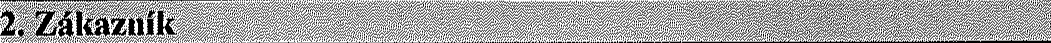 Slovnaft eská republika, spol. s r.o.Purkyňova 2121/3 110 OO Praha 1Česká republikaSpolečnost zapsaná v obchodním Praze, oddíl C, vložka 96735Číslo účtu: 2111317034/2700BAN: CZ21 2700 0000 0021 1 131 7034 SWIFT: BACXCZPP lč: 49450301DIČ: CZ49450301rejstříku vedeném Městským soudem vZdravotní ústav se sídlem v Ústí nad LabemMoskevská 1531/1540001 Ústí nad LabemČeská republika331 Přís čvková organizaceíslo účtu: 4193641 1/0710lč: 71009361DIČ: CZ? 1009361Zastoupená: Kristína Félová jednatel dále v textu pouze „SLOVNAFT"Karol Jakubek jednatelZastoupená:Ing. Pavel Bernáth ředitelDále v textu ouze „Zákazník"Zákazník:Zákazník:Zákazník:Zdravotní ústav se sídlem v Ustí nad LabemZdravotní ústav se sídlem v Ustí nad LabemZdravotní ústav se sídlem v Ustí nad Labem7100936171009361Kontaktní osoba:Kontaktní osoba:Kontaktní osoba:Ing. Josef StaněkIng. Josef StaněkKontaktní email:Kontaktní email:Kontaktní email:josef.stanek@zuusti.czjosef.stanek@zuusti.cztel:4777511504777511504777511502.16 Ku ní cena motoro zchaliv nakoupených na čerpací stanici v České republice:aliv nakoupených na čerpací stanici v České republice:aliv nakoupených na čerpací stanici v České republice:aliv nakoupených na čerpací stanici v České republice:aliv nakoupených na čerpací stanici v České republice:aliv nakoupených na čerpací stanici v České republice:aliv nakoupených na čerpací stanici v České republice:aliv nakoupených na čerpací stanici v České republice:Předpokládaný roční odběr:Předpokládaný roční odběr:Předpokládaný roční odběr:170 000 litrů170 000 litrů170 000 litrů170 000 litrů170 000 litrů170 000 litrůZ ůsob stanovení ku ní cenZ ůsob stanovení ku ní cenZ ůsob stanovení ku ní censleva z ceníkové cen dle bodu 8.I. b VOPsleva z ceníkové cen dle bodu 8.I. b VOPsleva z ceníkové cen dle bodu 8.I. b VOPsleva z ceníkové cen dle bodu 8.I. b VOPsleva z ceníkové cen dle bodu 8.I. b VOPsleva z ceníkové cen dle bodu 8.I. b VOPSlevy:Slevy:Slevy:Slevy:Slevy:Slevy:Slevy:Slevy:Slevy:Název sítě / čerpací staniceNázev sítě / čerpací staniceNázev sítě / čerpací stanicesleva bez DPHsleva bez DPHjednotka slevjednotka slevsíť čs rovozovaná od značkou MOL, Slovnaft a PAP OILsíť čs rovozovaná od značkou MOL, Slovnaft a PAP OILsíť čs rovozovaná od značkou MOL, Slovnaft a PAP OILsíť čs rovozovaná od značkou MOL, Slovnaft a PAP OILsíť čs rovozovaná od značkou MOL, Slovnaft a PAP OIL-0,65-0,65Kč/lKč/lsíť čs rovozovaná od jinou značkousíť čs rovozovaná od jinou značkousíť čs rovozovaná od jinou značkousíť čs rovozovaná od jinou značkousíť čs rovozovaná od jinou značkou-0,65-0,65Kč/lKč/lčs E Praha 10 Záběhlicečs E Praha 10 Záběhlicečs E Praha 10 Záběhlicečs E Praha 10 Záběhlicečs E Praha 10 Záběhlice-0,75-0,75Kč/lKč/lčs E - Plzeň Slovančs E - Plzeň Slovančs E - Plzeň Slovančs E - Plzeň Slovančs E - Plzeň Slovan-0,75-0,75Kč/lKč/lčs E Ustí Nad Labemčs E Ustí Nad Labemčs E Ustí Nad Labemčs E Ustí Nad Labemčs E Ustí Nad Labem-0,75-0,75Kč/lKč/lSleva se nevztahuje na nákup služeb, maziv, doplňků na ošetření automobilu, ani na jiný obchodní produkt nakoupený na příslušné S.Sleva se nevztahuje na nákup služeb, maziv, doplňků na ošetření automobilu, ani na jiný obchodní produkt nakoupený na příslušné S.Sleva se nevztahuje na nákup služeb, maziv, doplňků na ošetření automobilu, ani na jiný obchodní produkt nakoupený na příslušné S.Sleva se nevztahuje na nákup služeb, maziv, doplňků na ošetření automobilu, ani na jiný obchodní produkt nakoupený na příslušné S.Sleva se nevztahuje na nákup služeb, maziv, doplňků na ošetření automobilu, ani na jiný obchodní produkt nakoupený na příslušné S.Sleva se nevztahuje na nákup služeb, maziv, doplňků na ošetření automobilu, ani na jiný obchodní produkt nakoupený na příslušné S.Sleva se nevztahuje na nákup služeb, maziv, doplňků na ošetření automobilu, ani na jiný obchodní produkt nakoupený na příslušné S.Sleva se nevztahuje na nákup služeb, maziv, doplňků na ošetření automobilu, ani na jiný obchodní produkt nakoupený na příslušné S.Sleva se nevztahuje na nákup služeb, maziv, doplňků na ošetření automobilu, ani na jiný obchodní produkt nakoupený na příslušné S.2.2. Ku ní cena motorových aliv nakoupen ch na čcľ ací stanici v zahraničí2.2. Ku ní cena motorových aliv nakoupen ch na čcľ ací stanici v zahraničí2.2. Ku ní cena motorových aliv nakoupen ch na čcľ ací stanici v zahraničí2.2. Ku ní cena motorových aliv nakoupen ch na čcľ ací stanici v zahraničí2.2. Ku ní cena motorových aliv nakoupen ch na čcľ ací stanici v zahraničí2.2. Ku ní cena motorových aliv nakoupen ch na čcľ ací stanici v zahraničí2.2. Ku ní cena motorových aliv nakoupen ch na čcľ ací stanici v zahraničí2.2. Ku ní cena motorových aliv nakoupen ch na čcľ ací stanici v zahraničí2.2. Ku ní cena motorových aliv nakoupen ch na čcľ ací stanici v zahraničíKupní cena nakoupených paliv na čerpacích stanicích Skupiny MOL v zahraničí je shodná s aktuální maloobchodní cenou u daného paliva na konkrétní čerpací stanici.Kupní cena nakoupených paliv na čerpacích stanicích Skupiny MOL v zahraničí je shodná s aktuální maloobchodní cenou u daného paliva na konkrétní čerpací stanici.Kupní cena nakoupených paliv na čerpacích stanicích Skupiny MOL v zahraničí je shodná s aktuální maloobchodní cenou u daného paliva na konkrétní čerpací stanici.Kupní cena nakoupených paliv na čerpacích stanicích Skupiny MOL v zahraničí je shodná s aktuální maloobchodní cenou u daného paliva na konkrétní čerpací stanici.Kupní cena nakoupených paliv na čerpacích stanicích Skupiny MOL v zahraničí je shodná s aktuální maloobchodní cenou u daného paliva na konkrétní čerpací stanici.Kupní cena nakoupených paliv na čerpacích stanicích Skupiny MOL v zahraničí je shodná s aktuální maloobchodní cenou u daného paliva na konkrétní čerpací stanici.Kupní cena nakoupených paliv na čerpacích stanicích Skupiny MOL v zahraničí je shodná s aktuální maloobchodní cenou u daného paliva na konkrétní čerpací stanici.Kupní cena nakoupených paliv na čerpacích stanicích Skupiny MOL v zahraničí je shodná s aktuální maloobchodní cenou u daného paliva na konkrétní čerpací stanici.Kupní cena nakoupených paliv na čerpacích stanicích Skupiny MOL v zahraničí je shodná s aktuální maloobchodní cenou u daného paliva na konkrétní čerpací stanici.2,3. Fakturační období2,3. Fakturační období2,3. Fakturační období2,3. Fakturační období2,3. Fakturační období2,3. Fakturační období2,3. Fakturační období2,3. Fakturační období2,3. Fakturační obdobípro nákupy na území Rpro nákupy na území Rpro nákupy na území R2x 2x měsíčněměsíčněměsíčněměsíčněpro nákupy v zahraničípro nákupy v zahraničípro nákupy v zahraničí2x 2x měsíčněměsíčněměsíčněměsíčněSLOVNAFT vyhotoví souhrnný daňový doklad za opakované dodání produktů a služeb evidovaných prostřednictvím Palivových karet v průběhu fakturačního období.SLOVNAFT vyhotoví souhrnný daňový doklad za opakované dodání produktů a služeb evidovaných prostřednictvím Palivových karet v průběhu fakturačního období.SLOVNAFT vyhotoví souhrnný daňový doklad za opakované dodání produktů a služeb evidovaných prostřednictvím Palivových karet v průběhu fakturačního období.SLOVNAFT vyhotoví souhrnný daňový doklad za opakované dodání produktů a služeb evidovaných prostřednictvím Palivových karet v průběhu fakturačního období.SLOVNAFT vyhotoví souhrnný daňový doklad za opakované dodání produktů a služeb evidovaných prostřednictvím Palivových karet v průběhu fakturačního období.SLOVNAFT vyhotoví souhrnný daňový doklad za opakované dodání produktů a služeb evidovaných prostřednictvím Palivových karet v průběhu fakturačního období.SLOVNAFT vyhotoví souhrnný daňový doklad za opakované dodání produktů a služeb evidovaných prostřednictvím Palivových karet v průběhu fakturačního období.SLOVNAFT vyhotoví souhrnný daňový doklad za opakované dodání produktů a služeb evidovaných prostřednictvím Palivových karet v průběhu fakturačního období.SLOVNAFT vyhotoví souhrnný daňový doklad za opakované dodání produktů a služeb evidovaných prostřednictvím Palivových karet v průběhu fakturačního období.2.4. Splatnost2.4. Splatnost2.4. Splatnost14 dnů od vystavení daňového dokladu14 dnů od vystavení daňového dokladu14 dnů od vystavení daňového dokladu14 dnů od vystavení daňového dokladu14 dnů od vystavení daňového dokladu14 dnů od vystavení daňového dokladu2.5. Poplatky2.5. Poplatky2.5. Poplatkypoplatek za vydání palivových karet v první objednávcepoplatek za vydání palivových karet v první objednávcepoplatek za vydání palivových karet v první objednávcebezplatněbezplatněbezplatněbezplatněbezplatněbezplatněpoplatek za obnovení a vydání dalších palivových karetpoplatek za obnovení a vydání dalších palivových karetpoplatek za obnovení a vydání dalších palivových karetbezplatněbezplatněbezplatněbezplatněbezplatněbezplatně2,6. Kreditní limit2,6. Kreditní limit2,6. Kreditní limit500 000 Kč500 000 Kč500 000 Kč500 000 Kč500 000 Kč500 000 KčKreditní limit Zákazníka ve smyslu Clánku 10. VOP ke dni podpisu Smlouvy. V souladu s Clánkem IO. VOP se kreditní limit může měnit, přičemž Zákazník bude o takových znłčnách informován písemně (e-mailem na kontaktní osobu uvedenou v Příloze č. I., nebo prostřednictvím Virtuálního karetního centra).Kreditní limit Zákazníka ve smyslu Clánku 10. VOP ke dni podpisu Smlouvy. V souladu s Clánkem IO. VOP se kreditní limit může měnit, přičemž Zákazník bude o takových znłčnách informován písemně (e-mailem na kontaktní osobu uvedenou v Příloze č. I., nebo prostřednictvím Virtuálního karetního centra).Kreditní limit Zákazníka ve smyslu Clánku 10. VOP ke dni podpisu Smlouvy. V souladu s Clánkem IO. VOP se kreditní limit může měnit, přičemž Zákazník bude o takových znłčnách informován písemně (e-mailem na kontaktní osobu uvedenou v Příloze č. I., nebo prostřednictvím Virtuálního karetního centra).Kreditní limit Zákazníka ve smyslu Clánku 10. VOP ke dni podpisu Smlouvy. V souladu s Clánkem IO. VOP se kreditní limit může měnit, přičemž Zákazník bude o takových znłčnách informován písemně (e-mailem na kontaktní osobu uvedenou v Příloze č. I., nebo prostřednictvím Virtuálního karetního centra).Kreditní limit Zákazníka ve smyslu Clánku 10. VOP ke dni podpisu Smlouvy. V souladu s Clánkem IO. VOP se kreditní limit může měnit, přičemž Zákazník bude o takových znłčnách informován písemně (e-mailem na kontaktní osobu uvedenou v Příloze č. I., nebo prostřednictvím Virtuálního karetního centra).Kreditní limit Zákazníka ve smyslu Clánku 10. VOP ke dni podpisu Smlouvy. V souladu s Clánkem IO. VOP se kreditní limit může měnit, přičemž Zákazník bude o takových znłčnách informován písemně (e-mailem na kontaktní osobu uvedenou v Příloze č. I., nebo prostřednictvím Virtuálního karetního centra).Kreditní limit Zákazníka ve smyslu Clánku 10. VOP ke dni podpisu Smlouvy. V souladu s Clánkem IO. VOP se kreditní limit může měnit, přičemž Zákazník bude o takových znłčnách informován písemně (e-mailem na kontaktní osobu uvedenou v Příloze č. I., nebo prostřednictvím Virtuálního karetního centra).Kreditní limit Zákazníka ve smyslu Clánku 10. VOP ke dni podpisu Smlouvy. V souladu s Clánkem IO. VOP se kreditní limit může měnit, přičemž Zákazník bude o takových znłčnách informován písemně (e-mailem na kontaktní osobu uvedenou v Příloze č. I., nebo prostřednictvím Virtuálního karetního centra).Kreditní limit Zákazníka ve smyslu Clánku 10. VOP ke dni podpisu Smlouvy. V souladu s Clánkem IO. VOP se kreditní limit může měnit, přičemž Zákazník bude o takových znłčnách informován písemně (e-mailem na kontaktní osobu uvedenou v Příloze č. I., nebo prostřednictvím Virtuálního karetního centra).2.7. Zajištění2.7. Zajištění2.7. Zajištění2.7. Zajištění2.7. Zajištění2.7. Zajištění2.7. Zajištění2.7. Zajištění2.7. ZajištěníForma zuiištčníForma zuiištčníForma zuiištčníbez zajištěníbez zajištěníVýše zajištení:KčKčKčVe smyslu Clánku 10., odstavce 10.3. VOP se Smluvní strany dohodly na ziliištční závazků Zákazníka.Zuiištční je platné do posledního dne kalendářního měsíce následujícího po měsíci, ve kterém došlo k ukončení Smlouvy, a to za předpokladu, že všechny pohledávky společnosti SLOVNAFT vyplývající ze Smlouvy byly v celé výši uhrazeny.Ve smyslu Clánku 10., odstavce 10.3. VOP se Smluvní strany dohodly na ziliištční závazků Zákazníka.Zuiištční je platné do posledního dne kalendářního měsíce následujícího po měsíci, ve kterém došlo k ukončení Smlouvy, a to za předpokladu, že všechny pohledávky společnosti SLOVNAFT vyplývající ze Smlouvy byly v celé výši uhrazeny.Ve smyslu Clánku 10., odstavce 10.3. VOP se Smluvní strany dohodly na ziliištční závazků Zákazníka.Zuiištční je platné do posledního dne kalendářního měsíce následujícího po měsíci, ve kterém došlo k ukončení Smlouvy, a to za předpokladu, že všechny pohledávky společnosti SLOVNAFT vyplývající ze Smlouvy byly v celé výši uhrazeny.Ve smyslu Clánku 10., odstavce 10.3. VOP se Smluvní strany dohodly na ziliištční závazků Zákazníka.Zuiištční je platné do posledního dne kalendářního měsíce následujícího po měsíci, ve kterém došlo k ukončení Smlouvy, a to za předpokladu, že všechny pohledávky společnosti SLOVNAFT vyplývající ze Smlouvy byly v celé výši uhrazeny.Ve smyslu Clánku 10., odstavce 10.3. VOP se Smluvní strany dohodly na ziliištční závazků Zákazníka.Zuiištční je platné do posledního dne kalendářního měsíce následujícího po měsíci, ve kterém došlo k ukončení Smlouvy, a to za předpokladu, že všechny pohledávky společnosti SLOVNAFT vyplývající ze Smlouvy byly v celé výši uhrazeny.Ve smyslu Clánku 10., odstavce 10.3. VOP se Smluvní strany dohodly na ziliištční závazků Zákazníka.Zuiištční je platné do posledního dne kalendářního měsíce následujícího po měsíci, ve kterém došlo k ukončení Smlouvy, a to za předpokladu, že všechny pohledávky společnosti SLOVNAFT vyplývající ze Smlouvy byly v celé výši uhrazeny.Ve smyslu Clánku 10., odstavce 10.3. VOP se Smluvní strany dohodly na ziliištční závazků Zákazníka.Zuiištční je platné do posledního dne kalendářního měsíce následujícího po měsíci, ve kterém došlo k ukončení Smlouvy, a to za předpokladu, že všechny pohledávky společnosti SLOVNAFT vyplývající ze Smlouvy byly v celé výši uhrazeny.Ve smyslu Clánku 10., odstavce 10.3. VOP se Smluvní strany dohodly na ziliištční závazků Zákazníka.Zuiištční je platné do posledního dne kalendářního měsíce následujícího po měsíci, ve kterém došlo k ukončení Smlouvy, a to za předpokladu, že všechny pohledávky společnosti SLOVNAFT vyplývající ze Smlouvy byly v celé výši uhrazeny.Ve smyslu Clánku 10., odstavce 10.3. VOP se Smluvní strany dohodly na ziliištční závazků Zákazníka.Zuiištční je platné do posledního dne kalendářního měsíce následujícího po měsíci, ve kterém došlo k ukončení Smlouvy, a to za předpokladu, že všechny pohledávky společnosti SLOVNAFT vyplývající ze Smlouvy byly v celé výši uhrazeny.Slovnaft Česká republik , spol. s r.o.Slovnaft Česká republik , spol. s r.o.Zdravotní ústav se sídlem v Ústí nad LabemZdravotní ústav se sídlem v Ústí nad LabemZdravotní ústav se sídlem v Ústí nad LabemZdravotní ústav se sídlem v Ústí nad LabemKristína FélováKristína FélováKarol JakubekKarol JakubekIng. Pavel BernáthIng. Pavel BernáthIng. Pavel BernáthIng. Pavel BernáthjednateljednateljednateljednatelředitelředitelředitelředitelČS do tankované palivové nádrže motorového vozidla. K přechoduČS do tankované palivové nádrže motorového vozidla. K přechodustejnč jako jeho finanční stabilitu tak, aby minimalizovala riziko nárůstu výšeí škody a vlastnictví k ostatním skupinám produktům nakupovanýmí škody a vlastnictví k ostatním skupinám produktům nakupovanýmsvých pohledávek vůči Zákazníkovi po lhůtě splatnosti.ictvfm palivových karet (kromě služeb na ČS) dojde okamžikemictvfm palivových karet (kromě služeb na ČS) dojde okamžikem10.2. Z důvodu uvedených v odst. 10.I. výše Zákazník souhlasf s právem společnostiOtovostnĺ úluady jejich kupní ceny na ČS.Otovostnĺ úluady jejich kupní ceny na ČS.SLOVNAFT stanovit mu, podle svých interních pravidel ohodnocováníTečnost SLOVNAFT je v případě vzniku pohledávek po lhůtě splatnostiTečnost SLOVNAFT je v případě vzniku pohledávek po lhůtě splatnostizákazníků, příslušný kreditní limit (dále jen „Kreditní limit”). Kreditní limit, jehoamfkovi• oprávněna započítat všechny své splatné pohledávky vůčiamfkovi• oprávněna započítat všechny své splatné pohledávky vůčivýše a forma zabezpečení jsou uvedeny ve Smlouvě uzavřené se Zákazníkem.řípadným závazkům, které má a které eviduje vůči Zákazníkovi, a vydanéřípadným závazkům, které má a které eviduje vůči Zákazníkovi, a vydanéSpolečnost SLOVNAFT bude na vyžádání Zákazníka informovat o aktuální výšialivové karty zablokovat.alivové karty zablokovat.Kreditního limitu, který byl Zákazníkovi přidělen,zákaznik hradf poplatky banky Zákazníka; případné další náklady účtovanézákaznik hradf poplatky banky Zákazníka; případné další náklady účtované10.3. Společnost SLOVNAFT je oprávněna požadovat od Zákazníka kdykoliv po dobujinými bankami (korespondenčními a bankou společnosti SLOVNAFT) hradíjinými bankami (korespondenčními a bankou společnosti SLOVNAFT) hradíplatnosti Smlouvy, a to i před tím, než dojde k jejímu uzavření, zajištění závazkůspolečnost SLOVNAFT.společnost SLOVNAFT.Zákazníka (zaplacení kupní ceny a jejího příslušenství) vyplývajících z dodávekZákazník a společnost SLOVNAFT jsou oprávněni jednostranně změnit číslaZákazník a společnost SLOVNAFT jsou oprávněni jednostranně změnit číslaproduktu podle Smlouvy. O formě, přijatelnosti a výši hodnoty zajištění, kterébankovního spojení nebo banku. V takovém případě upozorní druhou Smluvníbankovního spojení nebo banku. V takovém případě upozorní druhou Smluvnínavrhne Zákazník za účelem zajištění svých závazků z obchodních vztahů vůčistranu v dostatečném předstihu a zároveň druhou Smluvní stranu požádají ostranu v dostatečném předstihu a zároveň druhou Smluvní stranu požádají ospolečnosti SLOVNAFT, rozhoduje společnost SLOVNAFT, kdy preferovanouplatbu na nové číslo bankovního účtu, Uvedené změny nebudou mít vliv naplatbu na nové číslo bankovního účtu, Uvedené změny nebudou mít vliv naformou zajištění je minimálně bankovní záruka, akreditiv, nebo depozitsplatnost daňového dokladu.splatnost daňového dokladu.finančních prostředků ve prospěch společnosti SLOVNAFT, zástavní právo8.15. Společnost SLOVNAFT je oprávněna započíst si pohledávku po lhůtě8.15. Společnost SLOVNAFT je oprávněna započíst si pohledávku po lhůtěk nemovité věci, případně jiná bezpečná a bonitní forma zajištění určená nasplatnosti vůči Zákazníkovi, stejně jako pohledávku po lhůtě splatnosti nabytouzákladě dohody Smluvních stran.od jiného člena koncernu MOL PIC. (podle odst. 9.5. těchto VOP) vůči10.4. Zákazník je povinen zajistit, aby doba platnosti jím poskytnuté bankovní záruky,Zákazníkovi, kterou společnost SLOVNAFT získala, vůči jakékoliv existujícíakreditivu, depozitu, nebo jiné ze strany společnosti SLOVNAFT přijatelné formypohledávce Zákazníka, která je způsobilá k započtení a kterou Zákazník mázajištění byla nejméně 0 15 pracovních dnů delší, než je splatnost posledníhovůči společnosti SLOVNAFT. O takovém započtení pohledávky je společnostmožného daňového dokladu podle Smlouvy. V případě, že platnost poskytnutéSLOVNAFT povinna Zákazníka písemnč informovat,formy zqjištění vyprší v době trvání Słnlouvy a Zákazník neprodlouží v termínu určeném společnosti SLOVNAFT doklad o prodloužení platnosti uvedenýchčlánek 9.forem zajištění, společnosí SLOVNAFT je oprávněná zablokovat okamžitěBlokování palivových karetPalivové karty Zákazníka.9.I.V případě, že je Zákazník v prodlení se splněním svých finančních závazků10.5. Zákazník je povinen v terłnínu dohodnutém se společností SLOVNAFT odevzdatvůči společnosti SLOVNAFT, má společnost SLOVNAFT právo zablokovatjí doklady prokazující, že zaplacení kupní ceny a jejího příslušenství bylovšechny Palivové karty vydané Zákazníkovi s okamžitým účinkem i bez toho,zajištěno způsobem a ve výši dohodnuté mezi Smluvními stranami ve smysluaby tuto skutečnost byl povinen předem Zákazníkovi oznámit. V takovémSmlouvy. Pokud Zákazník nesplní tuto povinnost, může společnost SLOVNAFTpřípadě bude společnost SLOVNAFT zároveň oprávněna okamžitě odstoupitdo doby doručení požadovaných dokladů prokazujících splnění této povinnostiod Smlouvy, čímž není dotčeno její právo na náhradu škody vůči Zákazníkovi,Zákazníka zadržet vydání Palivové karty, nebo už vydané Palivové kartykterá společnosti SLOVNAFT vznikla v důsledku porušení závazků Zákazníka.zablokovat bez toho, že by takové jednání společnosti SLOVNAFT znamenaloSpolečnost SLOVNAFT je oprávněna stejně postupovat i v případě, že kreditníporušení Smlouvy nebo zánik jejího oprávnění okamžitě odstoupit od tétolimit stanovený podle článku 10., odst. 10.2. není dostatečně zajištěn v souladuSmlouvy a zároveň bez toho, že by takové jednání ze strany společnostis článkem IO. odst. 10.3.SLOVNAFT zapříčinilo jakýkoliv nárok Zákazníka na náhradu škody (skutečné9.2.Zablokování Palivových karet v důsledku prodlení Zákazníka se splněnímškody nebo ušlého zisku). Zákazník je povinen požadované doklady poskytnoutsvých finančních závazků vůči společnosti SLOVNAFT podle odst. 9.I. výše,společnosti SLOVNAFT v dostatečném časovém předstihu před dohodnutýmbude účinné až do dne úplného uhrazení veškerých splatných závazkůtermínem pro vydání první Palivové karw, jinak je společnost SLOVNAFTZákazníka, nebo do doby přijetí takového zajištění předloženého Zákazníkem,oprávněna odłnĺtnout uzavření Smlouvy nebo vydání Palivové karty. V případě,které bude pro společnost SLOVNAFT přijatelné a dostatečné.že platnost poskytnutého zajištění uplyne během platnosti Kupní smlouvy, určitý9.3.Společnost SLOVNAFT je oprávněna zablokovat Palivové karty s okamžitýmpočet dní (dohodnutá splatnost dle Smlouvy navýšená o dalších 15 pracovníchúčinkem i bez oznámení této skutečnosti Zákazníkovi i v následujícíchdnů) před ukončením platností poskytnutého zajištění bude Kreditní limitpřípadech:Zákazníka snížen o hodnotu tohoto zajištění.a) v den ukončení platnosti a účinnosti Smlouvy z jakéhokoliv důvodu,a) v den ukončení platnosti a účinnosti Smlouvy z jakéhokoliv důvodu,10.6. Pokud Zákazník nezajistí uhrazení kupní ceny způsobem a ve výši požadované zeb) zákazník nepoužil Palivovou kartu na bezhotovostní nákup pohonných hmot pob) zákazník nepoužil Palivovou kartu na bezhotovostní nákup pohonných hmot postrany společnosti SLOVNAFT ani v dodatečně přiměřené lhůtě, která mu byladobu delší jak 90 kalendářních dnů jdoucích bezprostředně po sobě,dobu delší jak 90 kalendářních dnů jdoucích bezprostředně po sobě,určena, je společnost SLOVNAFT oprávněna od Smlouvy odstoupit v souladuc) má důvodné pochybnosti o legálnosti transakce, která má být prostřednictvímc) má důvodné pochybnosti o legálnosti transakce, která má být prostřednictvíms Článkem 16. těchto VOP. Společnost SLOVNAFT je též oprávněnaPalivové karty uskutečněna, nebo má pochybnosti o správnosti aPalivové karty uskutečněna, nebo má pochybnosti o správnosti aZákazníkovi navrhnout zvýšení frekvence vystavování daňových dokladů nadůvěryhodnosti údajů odevzdaných Zákazníkem nebo držitelem Palivové kartydůvěryhodnosti údajů odevzdaných Zákazníkem nebo držitelem Palivové kartytýdenní bázi za účelem snížení rizika nárůstu pohledávek. Společnost(např. použití falešných dokumentů, podezřelý nákup, atd.) v souvislosti se(např. použití falešných dokumentů, podezřelý nákup, atd.) v souvislosti seSLOVNAFT není povinna Zákazníkovi poskytnout dodatečně přiměřenou lhůtuSmlouvou nebo v dobč používání Palivové karty,Smlouvou nebo v dobč používání Palivové karty,na poskytnutí dohodnutého zajištění, nebo již poskytnutou dodatečnou lhůtu mud) Zákazník podal, nebo vůči němu byl podán, návrh na zahájení insolvenčníhod) Zákazník podal, nebo vůči němu byl podán, návrh na zahájení insolvenčníhoprodloužit.řízení, byl na jeho majetek vyhlášek úpadek, vstoupil do likvidace nebo u něhořízení, byl na jeho majetek vyhlášek úpadek, vstoupil do likvidace nebo u něho10.7. Zákaznik bere na vědomí, že společnost SLOVNAFT je oprávněná kdykoliv pobyla zahájena exekuce, která může ohrozit jeho podnikatelskou činnost nebobyla zahájena exekuce, která může ohrozit jeho podnikatelskou činnost nebodobu platnosti Smlouvy požádat pqiišťovnu, nebo třetí osobu vykonávajícíplatební schopnost v souladu s platnými právními předpisy.platební schopnost v souladu s platnými právními předpisy.po.iištční pohledávek (dále jen „Pojišťovna”), o poskytnutí pojistného krytí proe) v den ukončení platnosti Kreditního limitu nebo zabezpečení Kreditního limitue) v den ukončení platnosti Kreditního limitu nebo zabezpečení Kreditního limitupřípadné pohledávky společnosti SLOVNAFT, které ji mohou ze Smlouvyz jakéhokoliv důvodu.z jakéhokoliv důvodu.vzniknout, jakož i společnostem poskytujícím obchodní införmace a služby9.4. Společnost SLOVNAFT má práva uvedená v odst. 9.3. písm. d) výše i9.4. Společnost SLOVNAFT má práva uvedená v odst. 9.3. písm. d) výše ihodnocení kreditního rizika, Za tímto účelem je společnost SLOVNAFTv takovém případě, kdy se införmace o návrhu na zahájení insolvenčního řízení,v takovém případě, kdy se införmace o návrhu na zahájení insolvenčního řízení,oprávněna požádat Zákazníka o poskytnutí jeho finančnfch ukazatelů, účetních avyhlášení úpadku, vstupu do likvidace nebo o zahŔiení exekuce, která můževyhlášení úpadku, vstupu do likvidace nebo o zahŔiení exekuce, která můžejiných výkazů a dat.ohro•zit podnikatelskou činnost nebo platební schopnost, týká osobyohro•zit podnikatelskou činnost nebo platební schopnost, týká osoby10.8. V případě, že dojde k překročení stanoveného kreditního limitu zákazníka,vykonávajícf vůči Zákazníkovi práva řídící osoby tak, jak je tato definovanávykonávajícf vůči Zákazníkovi práva řídící osoby tak, jak je tato definovanáspolečnost SLOVNAFT je oprávněna do doby uhrazení takto vzniklých závazkův přfslušných ustanoveních zákona č, 90/2012 Sb., o obchodních korporacích,v přfslušných ustanoveních zákona č, 90/2012 Sb., o obchodních korporacích,Zákazníka zablokovat vydané Palivové karty bez toho, aniž, by takové _jednánív platném znění a v souladu s ostatními příslušnými platnými právnímiv platném znění a v souladu s ostatními příslušnými platnými právnímispolečnosti SLOVNAFT znamenalo porušení Smlouvy nebo zánik oprávněnípředpisy,předpisy,společnosti SLOVNAFT okamžitě odstoupit od této Smlouvy a zároveň bez toho,9.5. Pokud společnost SLOVNAFT ziská inlörmaci, že Zákazník je v prodlení se9.5. Pokud společnost SLOVNAFT ziská inlörmaci, že Zákazník je v prodlení seaniž by takové jednání ze strany společnosti SLOVNAFT zapříčinilo jakýkolivsplněním svých finančních závazků vůči kterémukoliv ze členů koncernu společnosti MOL PIC. (majetkově propojené společnosti, ve kterých másplněním svých finančních závazků vůči kterémukoliv ze členů koncernu společnosti MOL PIC. (majetkově propojené společnosti, ve kterých mánárok Zákazníka na náhradu škody (skutečné škody, nebo ušlého zisku).společnost M()L PIC. přímou nebo nepřímou nr,lietkovou účast, nebo v nichspolečnost M()L PIC. přímou nebo nepřímou nr,lietkovou účast, nebo v nichČlánek 11.přímo nebo nepřímo vykonává rozhodujícf vliv), bude společnost SLOVNAFTpřímo nebo nepřímo vykonává rozhodujícf vliv), bude společnost SLOVNAFTReklamaceoprávněna zablokovat Palivové kany vystavené Zákazníkovi až do dne, kdyoprávněna zablokovat Palivové kany vystavené Zákazníkovi až do dne, kdy11.1. V případě reklamace kvality a množství pohonných hmot natankovaných na ČS jeZákazník zaplatí v celém rozsahu veškeré pohledávky dotyčného členaZákazník zaplatí v celém rozsahu veškeré pohledávky dotyčného členaZákazník povinen postupovat podle Reklamačního řádu zveřejněného na každékoncernu MOL PIC.koncernu MOL PIC.ČS v České republice. V případě reklamace kvality a množství pohonných hmot9.6. Zablokování Palivových karet vc smyslu výše uvedených ustanovení tohoto9.6. Zablokování Palivových karet vc smyslu výše uvedených ustanovení tohotonakoupených prostřednictvím GOLI) karty společnosti SLOVNAFT v zahraničí,článku není porušením Smlouvy ze strany společnosti SLOVNAFT, aničlánku není porušením Smlouvy ze strany společnosti SLOVNAFT, anije Zákazník povinen postupovat podle reklamačního řádu příslušné četT)acf stanicenezakládá žádný nárok Zákazníka na náhradu jakékoliv škody (skutečné škodynezakládá žádný nárok Zákazníka na náhradu jakékoliv škody (skutečné škodynebo jejího provozovatele.nebo ušlého zisku) vůči společnosti SL()VNAFT, Společnost SLOVNAFT jenebo ušlého zisku) vůči společnosti SL()VNAFT, Společnost SLOVNAFT je1 1.2. V případě stížností (např. Fakturace, fimkčnost, vyhotovení karet apod.) jev pr•fpadcch, kdy nastanou důvody k blokaci Palivových karet, současněv pr•fpadcch, kdy nastanou důvody k blokaci Palivových karet, současněZákazník povinen písemně doručit tuto stížnost na adresu sídla společnostioprávněna okamžitě odstoupit od Smlouvy uzavřené se Zákazníkem.oprávněna okamžitě odstoupit od Smlouvy uzavřené se Zákazníkem.SLOVNAFT.1 1.3. Vznesení reklamace nebo stížnosti nemá odkladný účinek na povinnost ZákazníkaČlánek 10. 'ZabezpečeníČlánek 10. 'Zabezpečeníuhradit své splatné závazky vůči společnosti SLOVNAFT podle Smlouvy.10.1. Zákazník bere na vědomí, že i bez jakékoliv samotné ztráty obchodní důvěry je10.1. Zákazník bere na vědomí, že i bez jakékoliv samotné ztráty obchodní důvěry jeČlánek 12.pro společnost SLOVNAFT mimořádně důležité, aby byla zabezpečenapro společnost SLOVNAFT mimořádně důležité, aby byla zabezpečenaVyšší mocplatební schopnost každého z jeho Zákazníků, a tato nebyla ohrožena po celouplatební schopnost každého z jeho Zákazníků, a tato nebyla ohrožena po celou12.I. Za porušení Smlouvy se nepovažuje skutečnost, kdy některá/kterákoliv zedobu platnosti Smlouvy mezi smluvními stranami. Z tohoto důvodu společnostdobu platnosti Smlouvy mezi smluvními stranami. Z tohoto důvodu společnostSmluvních stran není schopna plnit své smluvní povinnosti z důvodu, které jsouSL()VNAFT pravidelně vyhodnocuje kredibilitu a výši závazků Zákazníka,SL()VNAFT pravidelně vyhodnocuje kredibilitu a výši závazků Zákazníka,mimo kontrolu obou Smluvních stran (vyšší moc). Za vyšší moc se považují nepředvídatelné události, kterým není možné zabránit lidskou silou (např. válka,